Contemporary Trends in the Creation of Tourist AttractionsIB Geography – Changes in SupplyDynamically developing modern tourism has a continual need for new attractions, i.e. destinations for millions of customers who have already visited the recognised attractions. As these tourists have been everywhere, it takes a lot to impress them. A rich and versatiletourism offer (only these have any chance of standing out from thousands of others) should be based on a search for original attractions and when these are found wanting, the creation of new ones. By necessity, the creation of these primarily involves culture and technology, for the number of natural attractions is limited and those that exist have already been identified.The attractions emerging these days are tied into a new model for the evolution of tourism, the three E’s (Entertainment, Excitement, Education), which has supplanted the traditional three S’s model (Sun, Sea, Sand). The emerging new attractions are meant to entertain, excite (in a sense to frighten), to raise adrenaline levels and to educate by provoking thought and reflection. Such entertainment and educational ends are served by the theme and amusement parks that have developed as a result, the most important example being Disneyland6.The first Disneyland was created in California, and the next ones in Florida, Japan, Hong Kong and Paris (Euro Disneyland). Other important attractions that appeared in the second half of the 20th century include the Pompidou Centre, the Arctic Center located by the Arctic Circle in Rovaniemi, the Greenwich Waterfront, the Oxford Story and the Smurf Park in Belgium.Another method of creating new attractions is compiling lists of modern wonders. The Swiss millionaire and traveller Bernard Weber announced a worldwide popularity poll to determine new wonders of the world on his New7Wonders Foundation website. A jury composed of the most distinguished architecture and art experts selected 21 objects out of the 77 that were nominated for final voting. Propositions for the inclusion of objects on the list were sent in by SMS and email. In many countries, for example in Brazil, inhabitants were mobilised to vote, for the government was banking on attracting large-scale promotion for the nominated object and increased revenue from tourism.On the magic day (all the sevens – 07.07.2007) at a grand gala in Lisbon graced by the presence of astronaut Neil Armstrong, soccer star Ronaldo and singer Jennifer Lopez, accompanied by the secretary-generals of the UN, Kofi Annan and UNESCO, Federico Mayor, the Seven New Wonders of the world were announced. The jury’s verdict aroused very strong emotions. The Egyptians were outraged by the Pyramids’ exclusion from the list, while many experts lamented the absence of Angkor Wat and were surprised by the qualification of the mediocre statue of Christ the Redeemer.UNESCO officially dissociated itself from the ranking. It was stated that… the list of seven new wonders of the world is the product of a private initiative and the outcome of votes and quizzes; it has nothing in common with the preservation of unique objects of international heritage, either cultural or natural.In 2010, a campaign was launched to select the Seven Natural Wonders. For the first time, natural objects in Poland competed to be named a natural wonder, in this case the Białowieża Forest and Masurian Lake District. Masuria, splendidly promoted by the Polish Tourist Organisation and local organisations (using the apt slogan “Masuria, Wonder of Nature”), reached the actual final. Determinants of the Tourist Attraction MarketThe market-based approach is a crucial element in tourism development. The coremarket attributes of attractions are their proximity to large cities (the primary source of tourists), accessibility, opening times, daily visitor attendance and accompanying services. On the basis of this information we can assess the quality of any attraction, paying attention to 6such criteria as: authenticity, uniqueness and pulling power, i.e. the number of tourists, hence the income generated by attraction managers7.It might be asked which factors will influence the tourist attraction market in the future. A distinction can be made between a group of factors producing the external conditions for tourism and those factors linked to tourism phenomena. The first group undoubtedly includes a group made up of political, economic, sociocultural and technological factors (to mention the most important).In addition, changes occurring in tourism itself (internal conditions), new trends, fashions and forms of behaviour carry consequences for the tourist attraction market. One of the most important factors shaping the tourist attraction market is developments in the media, especially television.Figure 1. Model of Tourist Attraction Market Determinants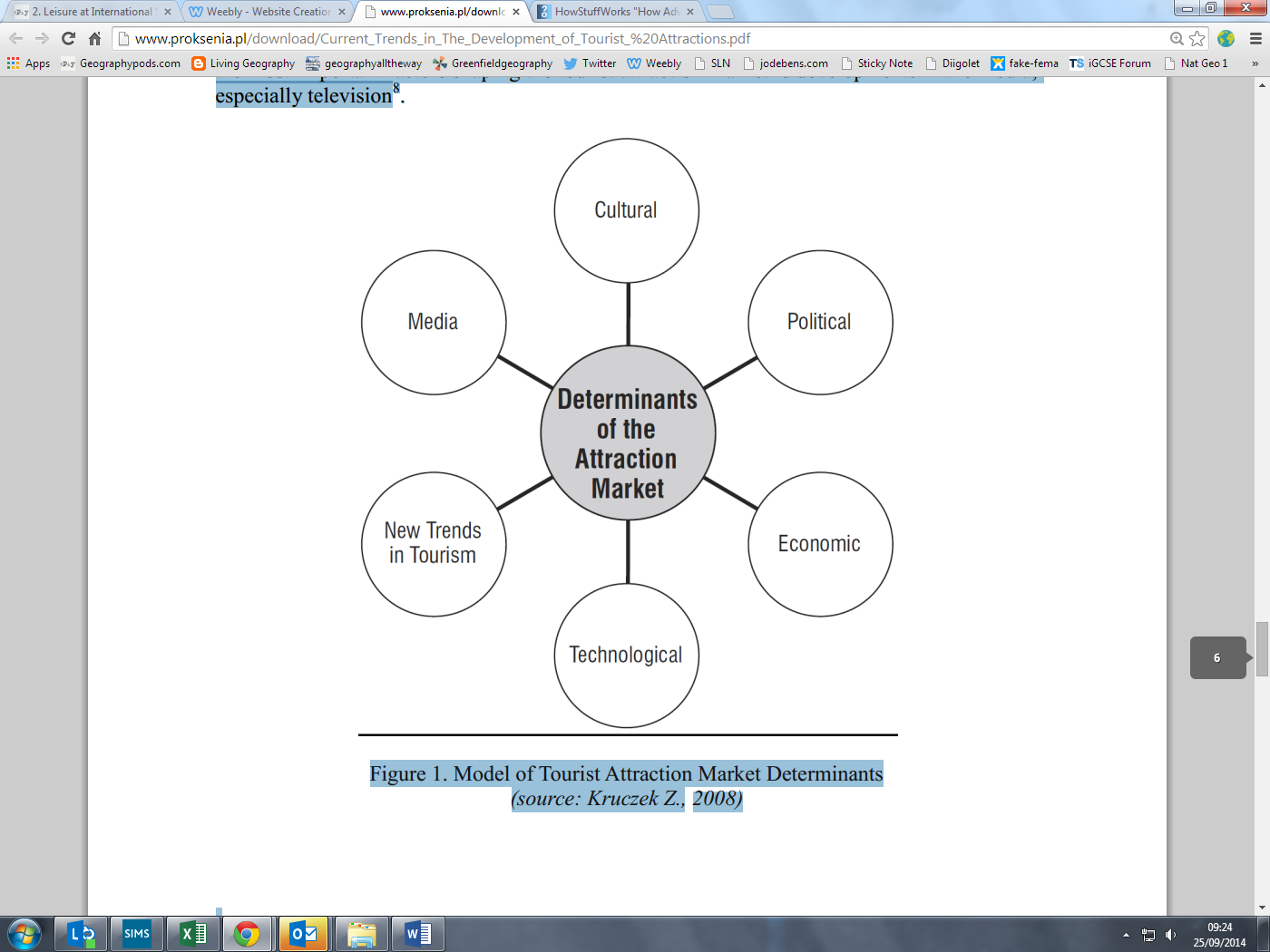 Political Factors (e.g. changes in Europe, continental integration, terrorism and travel security risks). These factors influence the geography of travel and visitor attendance at attractions located in safe tourism regions. Problems of a political tenor have a significant influence on tourist traffic in a given country. In the eyes of tourists, places in the grip of conflict or natural disasters lose their positive image as safe and attractive destinations. This results in a drop in the number of tourist arrivals and income. Tourism development plans are postponed to a later date (e.g. in Israel, Pakistan and Sudan).But a new tourist attraction might arise precisely because of this kind of situation. For a new type of tourist is appearing – so-called “conflict” or “war” tourists – i.e. tourists travelling to places in the grip of war or conflicts. These people are notable for their willingness to participate in, or rather observe, unsettling events and to be part of them.Such tourists desire to be part of the shifting cards of history, and seek emotional thrills by going to dangerous places, often risking their lives in the process. The same applies to places affected by such natural disasters as volcanic eruptions, earthquakes, tsunamis and floods. For some tourists with particular interests, these can become tourist attractions. After the December 2004 tsunami in South-East Asia, many tourists appeared to examine the devastated terrain and even today the traces of this catastrophe are shown to tourists in Thailand or Sri Lanka as tourist attractions.Economic Factors (common currencies in Europe and the world, the situation in developing countries, the accumulation of capital, globalisation). Dubai is an excellent example. The wealthy sheik of this emirate saw an opportunity for the country’s economic development (following the exhaustion of crude oil reserves) in tourism. In order to attract tourists, he invested millions of petrodollars in the creation of new tourist attractions designed to shock the whole world (the tallest building, the most expensive hotel, the Ski Dubai skiing station, artificial islands shaped like palms or maps of the world, a replica of the terracotta army, and so on). Tourist attractions generate profits from admission tickets and the provision of catering, accommodation, transport, cultural and recreational services. Taxes paid by tourism managers replenish local budgets. Attractions create a huge employment market in tourism services6. Visitor expenditure exerts a multiplier effect in local and regional economies (food production, catering, souvenir production).Sociocultural factors (including changing family models, aging communities, the issue of the disabled and nature conservation). These factors have an impact on the creation and adjustment of attractions to meet ecological requirements and make them accessible to the disabled and elderly.Technological factors (advances in communication and telecommunication, virtual reality,the home cinema, computer technology). Engineering and technology have been drawn into the process of creating new attractions, for example the construction of the tallest buildings, the most astonishing structures or means of transport which become attractions simply by being used. The most exclusive attraction is currently space flight, although the number of clients is limited in this case by the high cost, but in the not too distant future, as flying costs are reduced, we will certainly be able to speak of space tourism. Final ConclusionsThe current trend for attraction development is strongly linked to more leisure time becoming available, the rise in human mobility and people becoming wealthier. After the Second World War, we can observe a kind of boom in tourist attractions. Not only investors 8but also tourism associations or organisations and local government backed the creation of themed tourist attractions. The leisure industry decided to create theme parks modelled on Disneyland. Farms, factories and mines become involved in the creation of new attractions based on the historical value of their heritage. Huge shopping malls and marinas converted into attractions for tourists appeared. The last 20 years of the 20th century brought unprecedented tourist attraction development. They doubled in number over this period in many countries. It is safe to speak of a tourist attraction phenomenon, and the market for attractions is dynamically developing to satisfy the needs of tourists and tourism organisers. Attractions are continually being created, discovered and managed in line with users’ needs and tastes, while attraction development is of interest to the central government administrations of countries receiving tourists, tourism regions and the whole tourism industry
